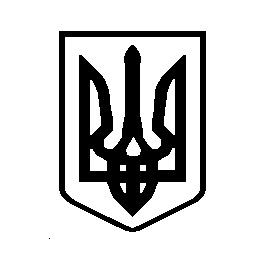 УКРАЇНАВИШГОРОДСЬКА МІСЬКА РАДАРОЗПОРЯДЖЕННЯ №135 від 19 листопада 2020 року							               м. ВишгородПро заходи присвячені відзначенню Дня Гідності і Свободи 	З метою утвердження в Україні ідеалів свободи і демократії, збереження та донесення до сучасного і майбутніх поколінь об’єктивної інформації про доленосні події в Україні початку XXI століття, керуючись Указом Президента України «Про День Гідності та Свободи» №872/2014 від 13.11.2014, п/п. 3, п. б, ст. 38 Закону України «Про місцеве самоврядування в Україні»:Сприяти у проведені заходів до Дня Гідності та Свободи 20 листопада 2020 року.Під час проведення заходів дотримуватись рекомендацій Головного санітарного лікаря України щодо організації протиепідемічних заходів у період карантину у зв’язку з поширенням коронавірусної хвороби (COVID-19).Начальнику фінансово-бухгалтерського відділу Мирієвському І.В. здійснити оплату заходів відповідно до чинного законодавства.Доручити директору КП «Благоустрій-Вишгород» Вишгородської міської ради Пільгуну В.С. вжити заходи по приведенню місць проведення заходів в належний стан, організувати прибирання та вивіз сміття після проведення заходів.Контроль за виконання розпорядження покласти на заступника міського голови Іванова Т.С.Міський голова			                                   		О.Момот Вик.: Матвієвська І.І.